Photo annex: discussions with religious authoritiesRoundtable discussions for religious authorities (Activity 1.1.3.2.1) The first roundtable took place on March 5th, 2018, on the eve of the National Day against Slavery, in Selibaby, Guidimakha region. Fifty eight religious leaders (58) were registered at the event. Speakers:  President of the Special Criminal Court of Nema, Judge Aliou BaProfessor Yayha Ould Bara, Professor at the University of NouakchottM. Ahmed Lemrabott, former regional delegate of the Ministry of Islamic AffairsM. Mohamed Benejara, president NGO ADIGILO delegation: Jean Marie Kagabo, ILO Fundamentals, GenevaMarc Niñerola, NPC Bridge MauritaniaAly Bamby Diabira, Assistant Bridge MauritaniaParticipants:See monitoring form.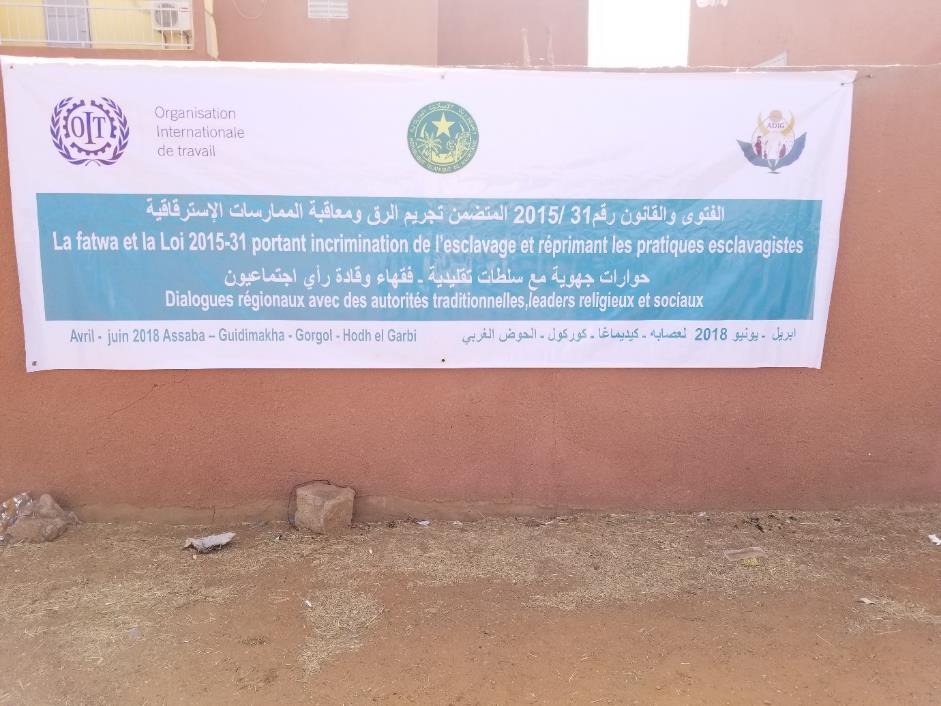 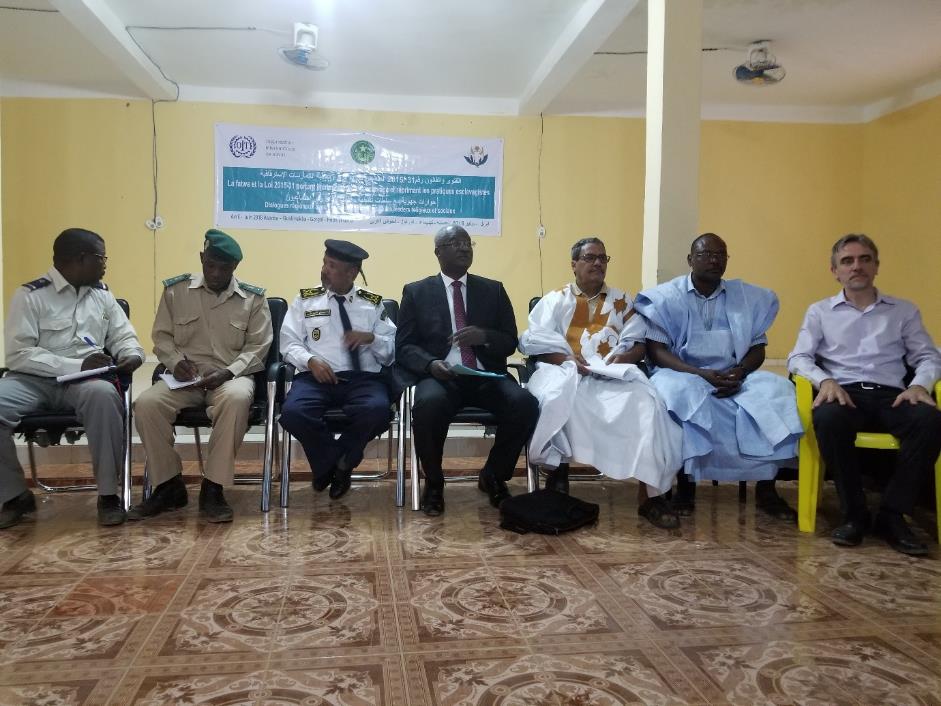 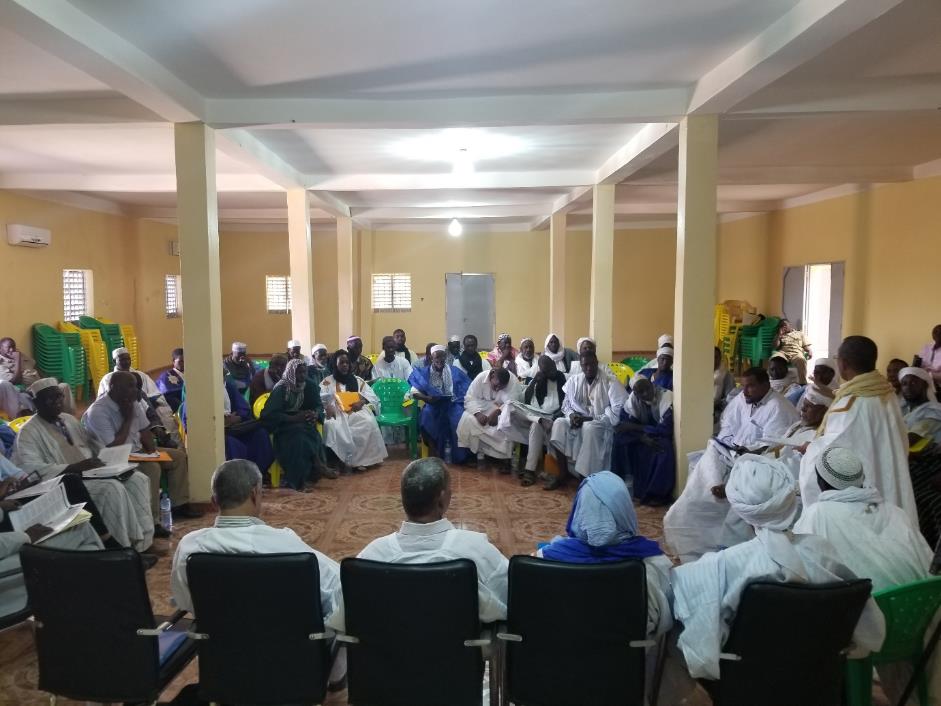 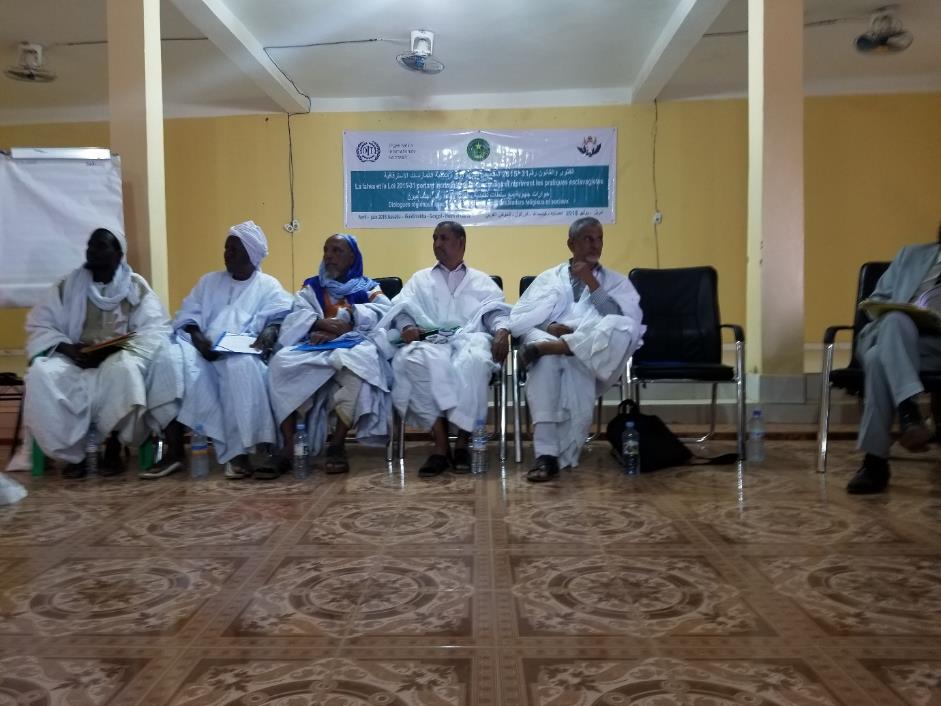 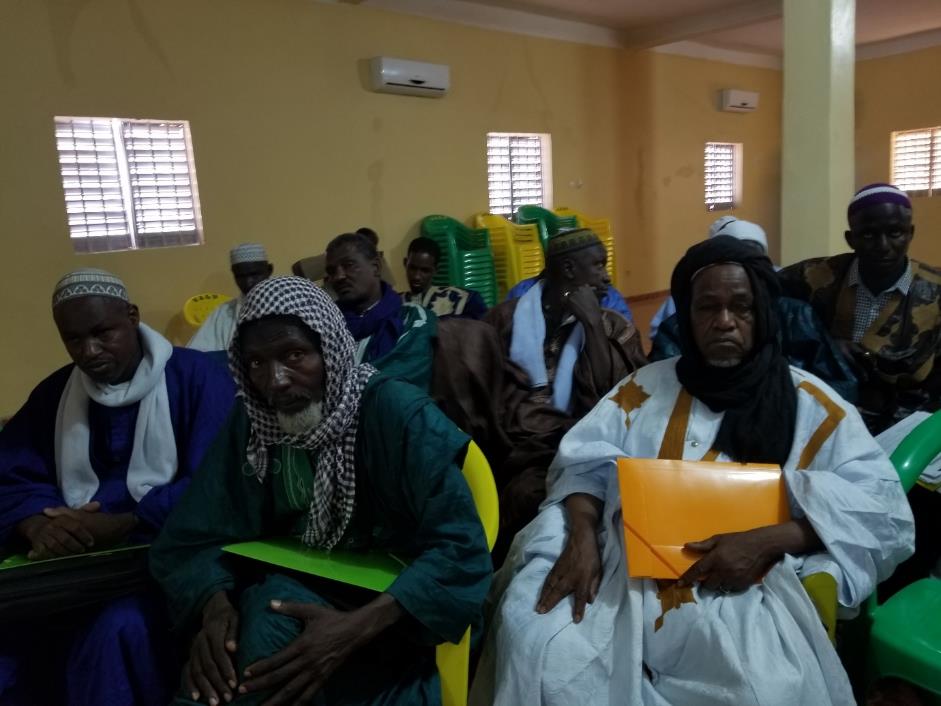 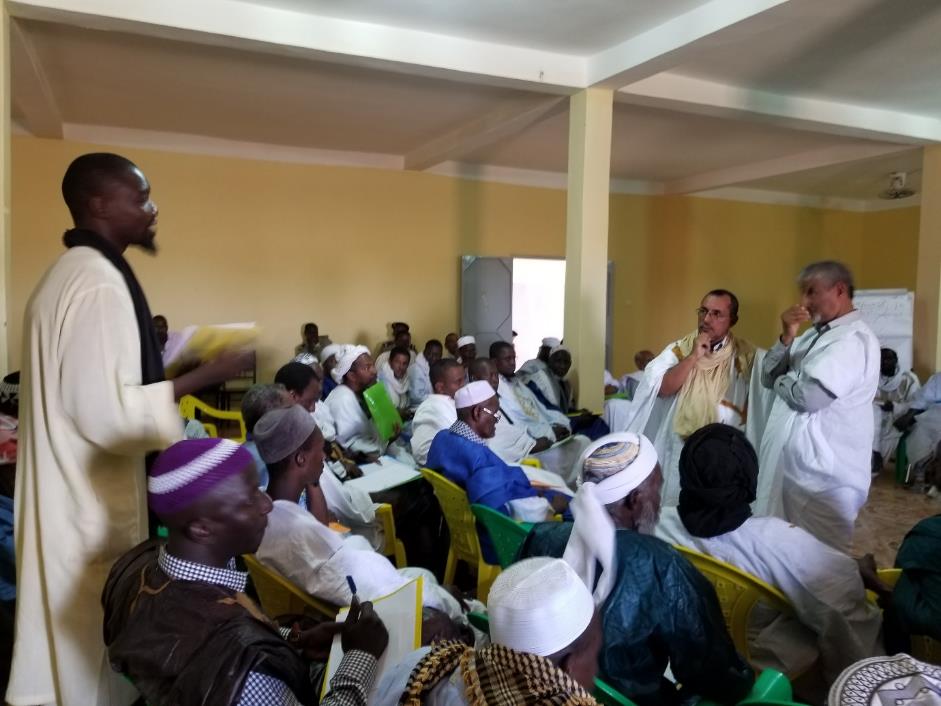 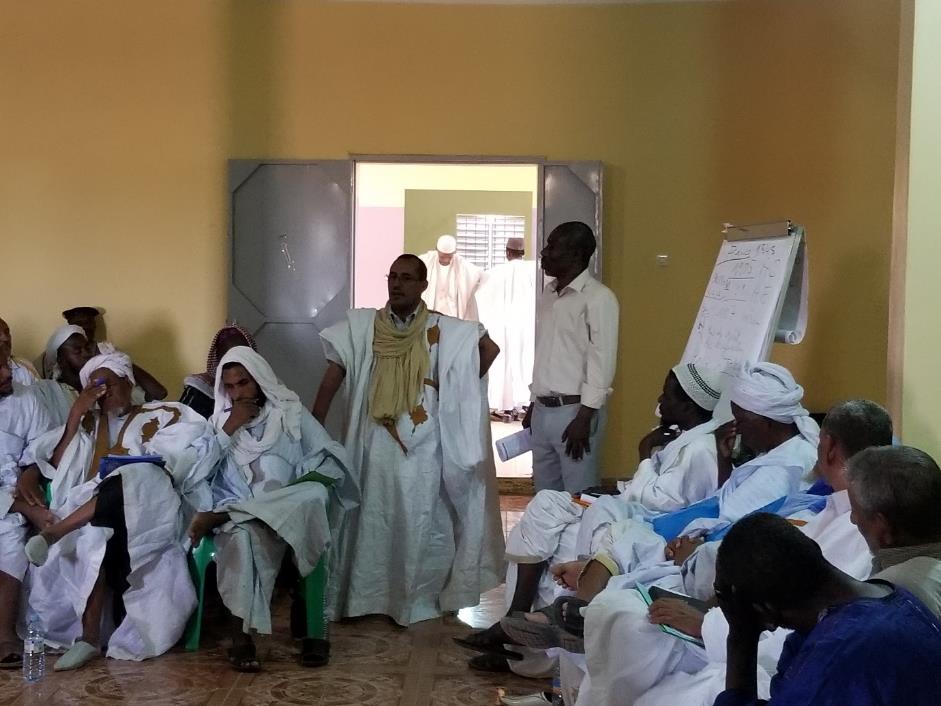 